پیوست 1: فرآيند فرصت مطالعاتي صنعتيدرخواست استفاده از مأموريت فرصت مطالعاتي صنعتي(فرم شماره 1)در اجراي شيوه‌نامه ضوابط استفاده از فرصت مطالعاتي صنعتي براي اعضاي هيأت علمي دانشگاه‌ها و مراكز پژوهشي مصوب وزارت علوم، تحقيقات و فناوري ضروري است اين فرم پس از تكميل جهت انجام مراحل اداري به مديرگروه آموزشي مربوطه ارائه گردد.1ـ مشخصات متقاضي2ـ شرايط متقاضي:** تذكر :براساس شيوه نامه فرصت مطالعاتي صنعتي، براي تبديل وضعيت اعضاي هيات علمي كه از ابتداي سال 98 دوره پيماني يارسمي آزمايشي راآغاز مي‌كنند گذراندن دوره فرصت مطالعاتي صنعتي االزامي است.** تذكر: متقاضي موظف است تا قبل از صدور حكم مأموريت ازپست اجرايي خود استعفا نمايد.3ـ مأموريت‌ها يا فرصت‌هاي مطالعاتي قبلي (اعم از داخلي و خارجي)4ـ وضعيت مرخصي‌هاي بدون حقوق قبلي5ـ محل و مدت استفاده از فرصت مطالعاتي صنعتي درخواستي 6ـ عنوان موضوع تحقيق پيشنهادي در فرصت مطالعاتي صنعتي درخواستي( طرح پيشنهادي ضميمه شود )7- اين قسمت توسط متقاضي تكميل گردد:8-اين قسمت توسط جانشين متقاضي تكميل مي‌گردد:9ـ اين قسمت توسط مراجع ذيربط به ترتيب و پس از انجام مكاتبات و بررسي مدارك تائيد مي‌‌گردد: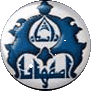  بررسي بروندادهاي مأموريت فرصت مطالعاتي صنعتي انجام شده قبلي(مربوط به متقاضياني كه براي بار دوم به بعد درخواست داده‌اند) (فرم شماره 2)نام و نام خانوادگي متقاضی: .......................................الف) سوابقب) فعاليت هاي علمي و تحقيقاتي حاصل از فرصت مطالعاتي قبليمدير محترم گروهاين‌جانب ............................................اعلام مي‌نمايم كليه موارد فوق مستخرج از فرصت مطالعاتي صنعتي قبلي مي‌باشد.									  						   							         امضاء متقاضيمعاونت محترم پژوهشي دانشكدهموارد فوق به همراه پيوست‌ها در جلسه ي مورخ........................ شوراي پژوهشي گروه مطرح و  استخراج  موارد فوق  از مأموريت فرصت مطالعاتي صنعتي قبلي به تأييد رسيد.								                                       امضاء مدير گروهمعاونت محترم پژوهش و فناوري دانشگاهموارد فوق به همراه پيوست‌ها در جلسه مورخ........................ شوراي پژوهشي دانشگاه مطرح و استخراج موارد  فوق  از مأموريت فرصت مطالعاتي صنعتي قبلي به تأييد رسيد.								             امضاء معاون پژوهشي دانشكدهجدول ارزشيابي گزارش ميان دوره فرصت مطالعاتي صنعتي قبلي   موضوع:............................................................   خواهشمند است در صورت لزوم پيشنهادات، اصلاحات و تذكرات خود را در مورد هر يك از رديفهاي فوق الذكردر برگه پيوست مرقوم فرمائيد. همچنين مشخصات بانكي خود را به شرح زير ذكر نماييد.					                                                                                                                                                                                                                    	 امضاء و تاريخ:سايرنظرات پيشنهادي داور.................................................................................................................................................................................... .................................................................................................................................................................................... ..................................................................................................................................................................................................................................................................................................................................................................... ........................................................................................................................................................................................................................................................................................................................................................................................................................................................................................................................................................................................................................................................................................................................................................................................................................................................................................................................................................................................................................................................................................................................................................................................................................................................................................................................................................................................................................................................................................................................................................................................................................................................................................................................................................................................................................................................................................................................................................................................................................................................................................................................................................................................................................................................................................................................................................................................................................................................................................................................................................................................................................................................................................................................................................................................................................................................................................................................................................................................................................................................................................................................................................................................................................................................................................................................................................................                       امضاء و تاريخ:برنامه فعاليت هاي آموزشي در زمان استفاده از فرصت مطالعاتيداخلي(اعضاي هيأت علمي متقاضي فرصت نيمه‌وقت و تمام‌وقت)(فرم شماره 3)  نام ونام خانوادگي متقاضي...............................................عضو هيأت‌ علمي گروه آموزشي .....................دانشکده............... تاريخ پيشنهادي استفاده از مأموريت فرصت مطالعاتي از ...../....../...... لغايت ....../....../.......برنامه آموزشيبراي فرصت مطالعاتي نيمه وقت تعيين جانشين براي 50% واحدها الزامي است و براي فرصت مطالعاتي تمام وقت تعيين جانشين براي 100%واحدها الزامي است.توجه : راهنمايي پايان نامه و انجام طر‌ح‌هاي پژوهشي طي مدت استفاده از فرصت مطالعاتي تمام وقت و نيمه وقت همچنان به عهده متقاضي است.                 امضاء متقاضي :                                              		  امضاء مدير گروه : خلاصه گزارش نهايي فرصت مطالعاتي صنعتي به سرپرست واحد عملياتي و موسسه(فرم شماره 4)نام و نام‌خانوادگي:                                                                رشته تحصيلي:تاريخ شروع فرصت مطالعاتي:                                                 نام واحد صنعتي محل فرصت مطالعاتي:عنوان پروژه مطالعاتي (با شرح مختصر):....................................................................................................................................................................................................................................................................................................................................................................................................................................................................................................................................................................................................................................خلاصه فعاليت‌هاي انجام‌شده تاكنون:1-2-3-4-5-تذكر : گزارش نهايي لازم است ضميمه اين فرم باشد.امضاء هيات علمي:نظر موسسه:..............................................................................................................................................................................................................................................................................نام و نام خانوادگي مدير دفتر ارتباط با صنعت و جامعه : ......................تاريخ و امضاء:.................اظهار نظر عضو هيأت علمي در مورد دوره فرصت مطالعاتي صنعتي(فرم شماره 5)(عضو محترم هيأت علمي، توجه داشته باشيد اطلاعات موجود در اين كاربرگ كاملا محرمانه خواهد ماند.خواهشمند است نظرات سازنده و منصفانه خود را وارد نماييد)نام و نام‌خانوادگي:                                         رشته تحصيلي:                                          گروه اموزشي:...............  نام واحد عملياتي:                              تاريخ شروع فرصت مطالعاتي:                     تاريخ پايان فرصت مطالعاتي:محل واحد عملياتي:......................اظهار نظر در مورد محل فرصت مطالعاتيساير نظرات و پيشنهادهاي هيأت علمي براي بهبود برنامه فرصت مطالعاتي:نام و نام خانوادگي عضو هيأت علمي:................................................تاريخ و امضاء:............ارزيابي سرپرست واحد عملياتي از عملكرد عضو هيات علمي در كل فرصت مطالعاتي (فرم شماره 6)نام و نام خانوادگي عضو هيأت علمي:                                  گروه آموزشي دانشگاه:                          رشته تحصيلي: تاريخ شروع فرصت مطالعاتي:                                               نام سرپرست واحد عملياتي:                     نام محل واحد عملياتي:تاريخ پايان فرصت مطالعاتي:                                              تاريخ تنظيم گزارش:پيشنهاد سرپرست واحد عملياتي جهت بهبود برنامه فرصت مطالعاتي:امضا سرپرست و مهر واحد عملياتي :نام و نام خانوادگي:.........................امضا و تاريخ:نام و نام خانوادگي متقاضي:نام و نام خانوادگي متقاضي:كدپرسنلي:گروه آموزشي:دانشكده:دانشكده:مدرك تحصيلي:رشته تحصيلي: رشته تحصيلي: مرتبه علمي:  مربي                           استاديار                                 دانشيار                                            استاد مرتبه علمي:  مربي                           استاديار                                 دانشيار                                            استاد مرتبه علمي:  مربي                           استاديار                                 دانشيار                                            استاد Email:Email:Email:تاريخ استخدام در دانشگاه اصفهان:پست اجرايي فعلي:**تاريخ پيش‌بيني جهت تبديل وضعيت از پيماني به رسمي_آزمايشي:تاريخ پيش‌بيني جهت تبديل وضعيت از پيماني به رسمي_آزمايشي:تاريخ پيش‌بيني جهت تبديل وضعيت از پيماني به رسمي_آزمايشي:وضعيت استخدامي فعلي1-        شروع دوره پيماني بعداز 98 (گذراندن حداقل يك دوره 6 ماهه الزامي است)مدت درخواستي فرصت: الف-6ماه تمام وقت                                         ب-12ماه نيمه‌وقت                                                                 2-       شروع دوره پيماني قبل از 98 (گذراندن حداقل يك دوره 3 ماهه الزامي است)مدت درخواستي فرصت: الف-3ماه تمام وقت                                       ب-6ماه نيمه‌وقت                                                     3-       شروع دوره رسمي_آزمايشي قبل از 98: (گذراندن دوره اختياري است)مدت درخواستي فرصت: الف-3ماه ‌تمام‌وقت                                       ب-6ماه نيمه وقت وضعيت استخدامي فعلي1-        شروع دوره پيماني بعداز 98 (گذراندن حداقل يك دوره 6 ماهه الزامي است)مدت درخواستي فرصت: الف-6ماه تمام وقت                                         ب-12ماه نيمه‌وقت                                                                 2-       شروع دوره پيماني قبل از 98 (گذراندن حداقل يك دوره 3 ماهه الزامي است)مدت درخواستي فرصت: الف-3ماه تمام وقت                                       ب-6ماه نيمه‌وقت                                                     3-       شروع دوره رسمي_آزمايشي قبل از 98: (گذراندن دوره اختياري است)مدت درخواستي فرصت: الف-3ماه ‌تمام‌وقت                                       ب-6ماه نيمه وقت وضعيت استخدامي فعلي1-        شروع دوره پيماني بعداز 98 (گذراندن حداقل يك دوره 6 ماهه الزامي است)مدت درخواستي فرصت: الف-6ماه تمام وقت                                         ب-12ماه نيمه‌وقت                                                                 2-       شروع دوره پيماني قبل از 98 (گذراندن حداقل يك دوره 3 ماهه الزامي است)مدت درخواستي فرصت: الف-3ماه تمام وقت                                       ب-6ماه نيمه‌وقت                                                     3-       شروع دوره رسمي_آزمايشي قبل از 98: (گذراندن دوره اختياري است)مدت درخواستي فرصت: الف-3ماه ‌تمام‌وقت                                       ب-6ماه نيمه وقت نوع مأموريتمدتمدتمدتمدتمدتمدتمدتكشور/شهر ميزباندانشگاه/مؤسسه/ مركز يا صنعت ميزباننوع مأموريتشروعشروعشروعشروعخاتمهخاتمهخاتمهكشور/شهر ميزباندانشگاه/مؤسسه/ مركز يا صنعت ميزباننوع مأموريتروزماهسالروزروزماهسالكشور/شهر ميزباندانشگاه/مؤسسه/ مركز يا صنعت ميزبانبورسفرصت مطالعاتي خارجيفرصت مطالعاتي خارجيفرصت مطالعاتي خارجيفرصت مطالعاتي داخليفرصت مطالعاتي داخليفرصت مطالعاتي داخليمأموريت بــا استفــاده از مرخصي بدون حقوقمأموريت بــا استفــاده از مرخصي بدون حقوقمدت مدت مدت مدت مدت مدت شروعشروعشروعپايانپايانپايانروزماهسالروزماهسالنام شهر:نام صنعت/سازمان:تاريخ شروع:تاريخ پايان:.............................................................................................................................................................................................................................................................................................................اين‌جانب........................................... متقاضي فرصت مطالعاتي صنعتي، تعهد مي‌نمايم كه پس از تصويب مأموريت مذكوردر دوره‌هاي زماني يك ماهه گزارش پيشرفت و پس از اتمام فرصت مطالعاتي گزارش نهايي و دستاورد‌هاي آن را به همراه راهكارها و پيشنهادهاي اصلاحي براي بهبود امور و موضوعات مهم پژوهشي بر اساس مواد 7 و 8 شيوه ‌نامه‌ي فرصت مطالعاتي اعضاي هيأت علمي دانشگاه‌ها و موسسات پژوهشي در صنعت و جامعه، تهيه و به مراجع ذيربط ارسال نمايم.							                                                                                                                                                                                  		       		نام ونام خانوادگي متقاضي                                                                     تاريخ و امضاء اين‌جانب........................................... داراي سمت ...................تعهد مي نمايم كه درغياب آقاي/خانم دكتر.......... استفاده كننده از فرصت مطالعاتي صنعتي، وظايف آموزشي ايشان را انجام داده و در مدت تعهد ايشان تقاضاي استفاده از فرصت مطالعاتي ننمايم.نام تعهدكننده(جانشين متقاضي)................................................................................امضا و تاريخنام مديرگروه............................................................................................................امضاوتاريخنام رئيس دانشكده....................................................................................................امضاوتاريخ مديرگروه:.................................................................                  نام و نام خانوادگي:...........................                                                                                                     امضاء و تاريخ:(با تعيين جانشين براي واحد‌هاي آموزشي هيات علمي متقاضي طبق فرم 2)رئيس دانشكده :.........................................................                   نام نام خانوادگي:   ...........................(شماره و تاريخ مصوبه شوراي دانشكده...........................)               امضاء و تاريخ :مديرامور پژوهشي دانشگاه: ........................................                نام و نام خانوادگي:...............................  (شماره و تاريخ مصوبه شوراي پ‍ژوهشي .......................)                امضاء و تاريخ:مدير ارتباط با صنعت و جامعه  دانشگاه   .............                      نام و نام خانوادگي:.......................امضاء و تاريخ                                                                           معاون پژوهش و فناوري دانشگاه     ..............                            نام و نام خانوادگي :.....................امضاء و تاريخ :                                                                         10-اظهارنظررياست دانشگاه:  مطابق مصوبه مورخ ...../......./.........هيأت رئيسه دانشگاه بدين‌وسيله با پيشنهاد اعطاي فرصت مطالعاتي صنعتي به مدت .......  ماه در سال......به آقاي/خانم دكتر.......................كه مورد تاييد گروه و دانشكده و معاونت پزوهش و فناوري دانشگاه قرار گرفته است موافقت مي‌نمايد.نام و نام خانوادگي :.....................                                                                                                                                         امضا و تاريخ:تاريخ شروع ماموريت:    ..../...../......            تاريخ پايان ماموريت:     ...../....../.......            تاريخ پايان ماموريت:     ...../....../.......            شهر محل اعزام:شهر محل اعزام:صنعت /سازمان محل اعزام:دانشگاه محل خدمت:دانشگاه محل خدمت:مرتبه علمي در زمان انجام مأموريت:مرتبه علمي در زمان انجام مأموريت:مرتبه علمي در زمان انجام مأموريت:عنوان طرح:عنوان طرح:عنوان طرح:موضوععنوانشماره پيوستگزارش ميان دوره فرصت مطالعاتيكتابمقالات چاپ شده/ارائه شدهاختراعات ثبت شدهطرح‌هاي پژوهشيارايه راهكارهاي مطلوب جهت توسعه و رفع موانع و مشكلات صنعت مورد نظرسايررديفموضوعضريبعالي4خوب3متوسط2ضعيف1امتياز كسب شدهملاحظات1انطباق محتوا و نتايج ارائه شده در گزارش با اهداف قيدشده در طرح پيشنهادي اوليه22كيفيت گزارش به لحاظ ساختاري و ارتباط منطقي اجزاء گزارش  23ادبيات تحقيق14انطباق تحقيق صورت گرفته با نيازهاي جدي و روز كشور25نوآوري و بداعت در زمينة مورد تحقيق36متدولوژي تحقيق (رواني، شيوايي، كسب نوشتار و پيوستهاي گزارش)17غناي گزارش به لحاظ استفاده از منابع مناسب(به لحاظ كيفي و كمي)18كيفيت و كميت بروندادهاي حاصل از فرصت مطالعاتي متناسب با نوع رشته39تأثير تحقيق صورت گرفته بر توان علمي عضو هيأت علمي210در كل شماگزارش و نتايج حاصل از فرصت مطالعاتي را چگونه ارزيابي مي‌كنيد؟3جمع كل امتياز كسب شده گزارش طرح تحقيقاتي(جمع گزينه‌هاي10 گانه پس از لحاظ ضرايب مربوطه)جمع كل امتياز كسب شده گزارش طرح تحقيقاتي(جمع گزينه‌هاي10 گانه پس از لحاظ ضرايب مربوطه)جمع كل امتياز كسب شده گزارش طرح تحقيقاتي(جمع گزينه‌هاي10 گانه پس از لحاظ ضرايب مربوطه)جمع كل امتياز كسب شده گزارش طرح تحقيقاتي(جمع گزينه‌هاي10 گانه پس از لحاظ ضرايب مربوطه)جمع كل امتياز كسب شده گزارش طرح تحقيقاتي(جمع گزينه‌هاي10 گانه پس از لحاظ ضرايب مربوطه)جمع كل امتياز كسب شده گزارش طرح تحقيقاتي(جمع گزينه‌هاي10 گانه پس از لحاظ ضرايب مربوطه)جمع كل امتياز كسب شده گزارش طرح تحقيقاتي(جمع گزينه‌هاي10 گانه پس از لحاظ ضرايب مربوطه)نام و نام خانوادگي:رتبه علمي:نام بانك:شهرستان و كد بانك:شماره حساب بانكي:نوع حساب:آدرس كامل داور:آدرس كامل داور:تلفن:Email:رديفنام درسشماره درسعضو هيات علمي جانشينامضاء123شرحخوبمتوسطضعيفكيفيت و كميت تجارب و دانش كسب شدهكيفيت خدمات جانبي و رفاهي در محل واحد عملياتيميزان همكاري متخصصان واحد عملياتينحوه برخورد و تعامل متخصصان واحد عملياتيرديفاظهار نظر سرپرست واحد عملياتيعاليخوبمتوسط ضعيف1رعايت نظم و ترتيب و انضباط در كار 2پيگيري وظايف و ميزان پشتكار3ارزش پيشنهادهاي متقاضي(عضو هيات علمي)‌‌جهت بهبود كار4كيفيت گزارش‌هاي هيات علمي به واحد صنعتي5كيفيت انجام كار مطالعاتي و پروژه تحقيقاتي.........................................................................................................................................................................................................................................................................................................................................................